ACTIVIDAD DE ESPAÑOL 2° EL ARTÍCULONombre: _______________________________________________ Fecha: ___________________PONER EL ARTÍCULO QUE CORRESPONDA:_______ vaca es _______ animal rumiante.Mi casa tiene _______ puerta de madera.______ familia de Juan es grande.Pedro tiene ______ automóvil nuevo.______ avión sale a ____ nueve y media.Brasil es ______ país muy grande.Tengo ____ caballo muy veloz.Escribe el artículo indeterminado y determinado para cada sustantivo.Escribe 3 oraciones y encierra de color rojo  el artículo____________________________________________________________________________.____________________________________________________________________________.____________________________________________________________________________.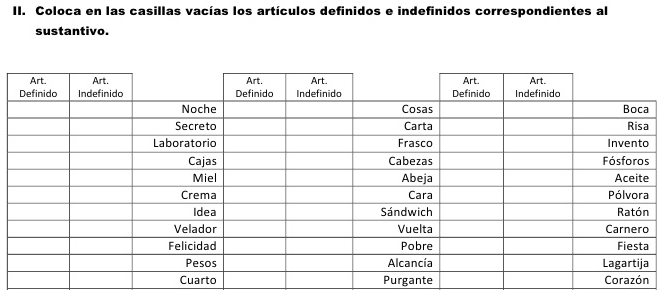 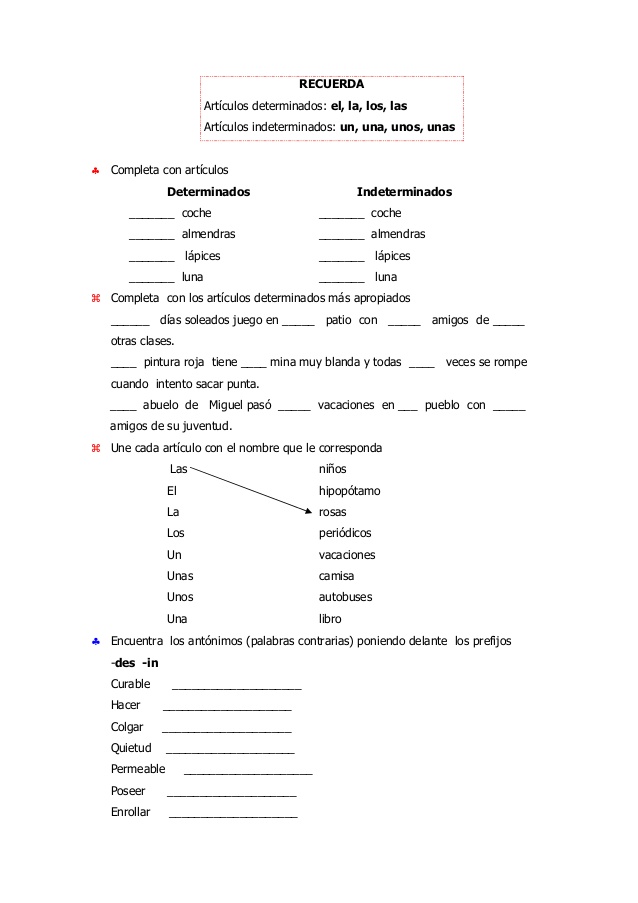 artículo indeterminadoartículo determinado bicicleta bicicleta libro libro coche coche nube nube vacaciones vacaciones